Итоговая контрольная работа по математике 7 класс1.Выполнить сложение и вычитание дробей:1).  2) 3)  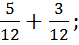 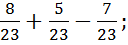 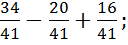 2. Решите уравнение: 4х + 12 = 3х + 8 3. Найдите значение выражения:  4,6 – 12,3 + 8,5 – 1,94. Расположите на координатной прямой координаты: 1,4,-5,6,-2,-4,3,-1.5. Выполните сложение:а) 21/5 + 32/3
б) 42/3 + 54/7